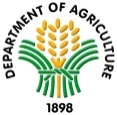 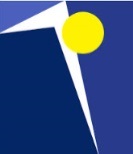 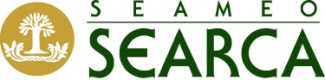 Graduate Scholarship Programs in Livestock Research & Biotechnology for the Philippine Carabao CenterAPPLICATION FORM(Please type or write in block letters. To be prepared in triplicate)I hereby certify that the above and attached information are true and correct:____________________________________						____________________________________Date					PRINTED NAME & SIGNATURE OF        APPLICANTDegree applied for MS or PhDMajor Field (if any)DurationFrom: To:Desired Study Post/University (please check)      University of the Philippines Los Baños      University of the Philippines Los Baños      University of the Philippines Los Baños      University of the Philippines Los BañosDesired Study Post/University (please check)      University of the Philippines Diliman      University of the Philippines Diliman      University of the Philippines Diliman      University of the Philippines DilimanDesired Study Post/University (please check)       University of British Columbia (Canada)       University of British Columbia (Canada)       University of British Columbia (Canada)       University of British Columbia (Canada)Desired Study Post/University (please check)       University of Guelph (Canada)       University of Guelph (Canada)       University of Guelph (Canada)       University of Guelph (Canada)Desired Study Post/University (please check)       Texas A & M University (USA)       Texas A & M University (USA)       Texas A & M University (USA)       Texas A & M University (USA)Desired Study Post/University (please check)       North Carolina State University (USA)       North Carolina State University (USA)       North Carolina State University (USA)       North Carolina State University (USA)Desired Study Post/University (please check)       University of New South Wales (Australia)       University of New South Wales (Australia)       University of New South Wales (Australia)       University of New South Wales (Australia)Desired Study Post/University (please check)       Oklahoma State University (USA)       Oklahoma State University (USA)       Oklahoma State University (USA)       Oklahoma State University (USA)A. PERSONAL INFORMATIONA. PERSONAL INFORMATIONA. PERSONAL INFORMATIONA. PERSONAL INFORMATIONA. PERSONAL INFORMATIONA. PERSONAL INFORMATION1. Full Name1. Full Name1. Full Name1. Full Name                  (Family Name)                                   (First Name)                               (Middle Name)                  (Family Name)                                   (First Name)                               (Middle Name)                  (Family Name)                                   (First Name)                               (Middle Name)                  (Family Name)                                   (First Name)                               (Middle Name)2. Nationality3. Date of Birth4. Place of Birth5. Religion6. Gender(please check)       M           F7. Civil Statussingle/ married/ widow8. If married, name and address of spouse(spouse’s address if different from your own)8. If married, name and address of spouse(spouse’s address if different from your own)8. If married, name and address of spouse(spouse’s address if different from your own)8. If married, name and address of spouse(spouse’s address if different from your own)(Family Name)         (First Name)         (M.I.)(Family Name)         (First Name)         (M.I.)AddressAddress8. If married, name and address of spouse(spouse’s address if different from your own)8. If married, name and address of spouse(spouse’s address if different from your own)Tel:Tel:8. If married, name and address of spouse(spouse’s address if different from your own)8. If married, name and address of spouse(spouse’s address if different from your own)Fax:Fax:8. If married, name and address of spouse(spouse’s address if different from your own)8. If married, name and address of spouse(spouse’s address if different from your own)Email:Email:9. Home Address	9. Home Address	9. Home Address	9. Home Address	9. Home Address	9. Home Address	Tel:Tel:9. Home Address	9. Home Address	Fax:Fax:9. Home Address	9. Home Address	Email:Email:10. Country of Origin10. Country of Origin11. Employer (Institution or Company)11. Employer (Institution or Company)12. Employer’s Address12. Employer’s Address12. Employer’s AddressP.O. Box:P.O. Box:12. Employer’s AddressTel:Tel:12. Employer’s AddressFax:Fax:12. Employer’s AddressEmail:Email:13. Passport Number13. Passport Number13. Passport Number13. Passport NumberDate and Place of Issue:Date and Place of Issue:13. Passport Number13. Passport NumberExpiration Date:Expiration Date:14. Particulars of National Registration Identification Card14. Particulars of National Registration Identification Card14. Particulars of National Registration Identification Card14. Particulars of National Registration Identification Card15. Name and address of person to contact in case of emergency15. Name and address of person to contact in case of emergency15. Name and address of person to contact in case of emergency15. Name and address of person to contact in case of emergency(Family Name)         (First Name)           M.I.)(Family Name)         (First Name)           M.I.)Address15. Name and address of person to contact in case of emergency15. Name and address of person to contact in case of emergencyTel:Tel:15. Name and address of person to contact in case of emergency15. Name and address of person to contact in case of emergencyFax:Fax:15. Name and address of person to contact in case of emergency15. Name and address of person to contact in case of emergencyEmail:Email:B. ACADEMIC BACKGROUNDB. ACADEMIC BACKGROUNDB. ACADEMIC BACKGROUNDB. ACADEMIC BACKGROUNDB. ACADEMIC BACKGROUNDB. ACADEMIC BACKGROUND16. College/University attended (please start with most recent)16. College/University attended (please start with most recent)16. College/University attended (please start with most recent)16. College/University attended (please start with most recent)16. College/University attended (please start with most recent)16. College/University attended (please start with most recent)Name of College/University and CountryName of College/University and CountryYearYearMajor Subject/Field of StudyDiploma/DegreeName of College/University and CountryName of College/University and CountryFromToMajor Subject/Field of StudyDiploma/DegreeC. PROFESSIONAL INFORMATIONC. PROFESSIONAL INFORMATIONC. PROFESSIONAL INFORMATIONC. PROFESSIONAL INFORMATIONC. PROFESSIONAL INFORMATIONC. PROFESSIONAL INFORMATION17. Employment History (in chronological order, please use extra sheets if necessary)17. Employment History (in chronological order, please use extra sheets if necessary)17. Employment History (in chronological order, please use extra sheets if necessary)17. Employment History (in chronological order, please use extra sheets if necessary)17. Employment History (in chronological order, please use extra sheets if necessary)17. Employment History (in chronological order, please use extra sheets if necessary)PositionName of Institution/EmployerName of Institution/EmployerName of Institution/EmployerYearYearPositionName of Institution/EmployerName of Institution/EmployerName of Institution/EmployerFromTo18. Description of most recent job (Duties and Responsibilities)18. Description of most recent job (Duties and Responsibilities)18. Description of most recent job (Duties and Responsibilities)18. Description of most recent job (Duties and Responsibilities)18. Description of most recent job (Duties and Responsibilities)18. Description of most recent job (Duties and Responsibilities)19. Overseas conferences/seminars attended (please use extra sheets if necessary)19. Overseas conferences/seminars attended (please use extra sheets if necessary)19. Overseas conferences/seminars attended (please use extra sheets if necessary)19. Overseas conferences/seminars attended (please use extra sheets if necessary)19. Overseas conferences/seminars attended (please use extra sheets if necessary)19. Overseas conferences/seminars attended (please use extra sheets if necessary)19. Overseas conferences/seminars attended (please use extra sheets if necessary)19. Overseas conferences/seminars attended (please use extra sheets if necessary)19. Overseas conferences/seminars attended (please use extra sheets if necessary)19. Overseas conferences/seminars attended (please use extra sheets if necessary)Name of conference/seminarOrganizingInstitutionOrganizingInstitutionOrganizingInstitutionOrganizingInstitutionVenueVenueDatesDatesDatesName of conference/seminarOrganizingInstitutionOrganizingInstitutionOrganizingInstitutionOrganizingInstitutionVenueVenueFromFromTo20. Overseas courses attended including courses at SEAMEO Regional Centers/Projects       (please use extra sheets if necessary)20. Overseas courses attended including courses at SEAMEO Regional Centers/Projects       (please use extra sheets if necessary)20. Overseas courses attended including courses at SEAMEO Regional Centers/Projects       (please use extra sheets if necessary)20. Overseas courses attended including courses at SEAMEO Regional Centers/Projects       (please use extra sheets if necessary)20. Overseas courses attended including courses at SEAMEO Regional Centers/Projects       (please use extra sheets if necessary)20. Overseas courses attended including courses at SEAMEO Regional Centers/Projects       (please use extra sheets if necessary)20. Overseas courses attended including courses at SEAMEO Regional Centers/Projects       (please use extra sheets if necessary)20. Overseas courses attended including courses at SEAMEO Regional Centers/Projects       (please use extra sheets if necessary)20. Overseas courses attended including courses at SEAMEO Regional Centers/Projects       (please use extra sheets if necessary)20. Overseas courses attended including courses at SEAMEO Regional Centers/Projects       (please use extra sheets if necessary)Name of CourseName of CourseName of CourseCountry/SEAMEO Regional Center/ProjectCountry/SEAMEO Regional Center/ProjectCountry/SEAMEO Regional Center/ProjectCountry/SEAMEO Regional Center/ProjectDatesDatesDatesName of CourseName of CourseName of CourseCountry/SEAMEO Regional Center/ProjectCountry/SEAMEO Regional Center/ProjectCountry/SEAMEO Regional Center/ProjectCountry/SEAMEO Regional Center/ProjectFromFromTo21. Research carried out (please use extra sheets if necessary)21. Research carried out (please use extra sheets if necessary)21. Research carried out (please use extra sheets if necessary)21. Research carried out (please use extra sheets if necessary)21. Research carried out (please use extra sheets if necessary)21. Research carried out (please use extra sheets if necessary)21. Research carried out (please use extra sheets if necessary)21. Research carried out (please use extra sheets if necessary)21. Research carried out (please use extra sheets if necessary)21. Research carried out (please use extra sheets if necessary)Title of ResearchTitle of ResearchTitle of ResearchTitle of ResearchTitle of ResearchTitle of ResearchTitle of ResearchDurationDurationDurationTitle of ResearchTitle of ResearchTitle of ResearchTitle of ResearchTitle of ResearchTitle of ResearchTitle of ResearchFromFromTo22. Publications (please use extra sheets if necessary)22. Publications (please use extra sheets if necessary)22. Publications (please use extra sheets if necessary)22. Publications (please use extra sheets if necessary)22. Publications (please use extra sheets if necessary)22. Publications (please use extra sheets if necessary)22. Publications (please use extra sheets if necessary)22. Publications (please use extra sheets if necessary)22. Publications (please use extra sheets if necessary)22. Publications (please use extra sheets if necessary)Title of PublicationTitle of PublicationTitle of PublicationTitle of PublicationTitle of PublicationTitle of PublicationTitle of PublicationYear PublishedYear PublishedYear Published23. Language proficiency (please indicate if “Excellent”, “Good”, or “Fair”)23. Language proficiency (please indicate if “Excellent”, “Good”, or “Fair”)23. Language proficiency (please indicate if “Excellent”, “Good”, or “Fair”)23. Language proficiency (please indicate if “Excellent”, “Good”, or “Fair”)23. Language proficiency (please indicate if “Excellent”, “Good”, or “Fair”)23. Language proficiency (please indicate if “Excellent”, “Good”, or “Fair”)23. Language proficiency (please indicate if “Excellent”, “Good”, or “Fair”)23. Language proficiency (please indicate if “Excellent”, “Good”, or “Fair”)23. Language proficiency (please indicate if “Excellent”, “Good”, or “Fair”)23. Language proficiency (please indicate if “Excellent”, “Good”, or “Fair”)LanguageLanguageSELF-ASSESSMENT LEVEL OF PROFICIENCYSELF-ASSESSMENT LEVEL OF PROFICIENCYSELF-ASSESSMENT LEVEL OF PROFICIENCYSELF-ASSESSMENT LEVEL OF PROFICIENCYSELF-ASSESSMENT LEVEL OF PROFICIENCYSELF-ASSESSMENT LEVEL OF PROFICIENCYSELF-ASSESSMENT LEVEL OF PROFICIENCYSELF-ASSESSMENT LEVEL OF PROFICIENCYLanguageLanguageReadingReadingReadingReadingWritingWritingSpeakingSpeakingA. Native Language (Please indicate):A. Native Language (Please indicate):B. EnglishB. EnglishC. Other Languages (Please indicate):C. Other Languages (Please indicate):24. What is your TOEFL Score?24. What is your TOEFL Score?28. When & where did you take your TOEFL?28. When & where did you take your TOEFL?28. When & where did you take your TOEFL?Date:24. What is your TOEFL Score?24. What is your TOEFL Score?28. When & where did you take your TOEFL?28. When & where did you take your TOEFL?28. When & where did you take your TOEFL?Venue:25. What is your IELTS Score?25. What is your IELTS Score?30. When & where did you take your IELTS?30. When & where did you take your IELTS?30. When & where did you take your IELTS?Date:25. What is your IELTS Score?25. What is your IELTS Score?30. When & where did you take your IELTS?30. When & where did you take your IELTS?30. When & where did you take your IELTS?Venue:D. MOTIVATIOND. MOTIVATIOND. MOTIVATIOND. MOTIVATIOND. MOTIVATIOND. MOTIVATIOND. MOTIVATIOND. MOTIVATIOND. MOTIVATION26. State briefly the reason for pursuing the degree (please use extra sheets if necessary)26. State briefly the reason for pursuing the degree (please use extra sheets if necessary)26. State briefly the reason for pursuing the degree (please use extra sheets if necessary)26. State briefly the reason for pursuing the degree (please use extra sheets if necessary)26. State briefly the reason for pursuing the degree (please use extra sheets if necessary)26. State briefly the reason for pursuing the degree (please use extra sheets if necessary)26. State briefly the reason for pursuing the degree (please use extra sheets if necessary)26. State briefly the reason for pursuing the degree (please use extra sheets if necessary)26. State briefly the reason for pursuing the degree (please use extra sheets if necessary)27. Description of major areas of interest (please use extra sheets if necessary)27. Description of major areas of interest (please use extra sheets if necessary)27. Description of major areas of interest (please use extra sheets if necessary)27. Description of major areas of interest (please use extra sheets if necessary)27. Description of major areas of interest (please use extra sheets if necessary)27. Description of major areas of interest (please use extra sheets if necessary)27. Description of major areas of interest (please use extra sheets if necessary)27. Description of major areas of interest (please use extra sheets if necessary)27. Description of major areas of interest (please use extra sheets if necessary)28. Description of planned research project to be carried out if granted the scholarship       (please use extra sheets if necessary)28. Description of planned research project to be carried out if granted the scholarship       (please use extra sheets if necessary)28. Description of planned research project to be carried out if granted the scholarship       (please use extra sheets if necessary)28. Description of planned research project to be carried out if granted the scholarship       (please use extra sheets if necessary)28. Description of planned research project to be carried out if granted the scholarship       (please use extra sheets if necessary)28. Description of planned research project to be carried out if granted the scholarship       (please use extra sheets if necessary)28. Description of planned research project to be carried out if granted the scholarship       (please use extra sheets if necessary)28. Description of planned research project to be carried out if granted the scholarship       (please use extra sheets if necessary)28. Description of planned research project to be carried out if granted the scholarship       (please use extra sheets if necessary)29. Expected employment/job position upon completion of degree (please use extra sheets if necessary)29. Expected employment/job position upon completion of degree (please use extra sheets if necessary)29. Expected employment/job position upon completion of degree (please use extra sheets if necessary)29. Expected employment/job position upon completion of degree (please use extra sheets if necessary)29. Expected employment/job position upon completion of degree (please use extra sheets if necessary)29. Expected employment/job position upon completion of degree (please use extra sheets if necessary)29. Expected employment/job position upon completion of degree (please use extra sheets if necessary)29. Expected employment/job position upon completion of degree (please use extra sheets if necessary)29. Expected employment/job position upon completion of degree (please use extra sheets if necessary)E. OTHER INFORMATIONE. OTHER INFORMATIONE. OTHER INFORMATIONE. OTHER INFORMATIONE. OTHER INFORMATIONE. OTHER INFORMATIONE. OTHER INFORMATIONE. OTHER INFORMATIONE. OTHER INFORMATION30. Have you applied for scholarship from other funding institutions?30. Have you applied for scholarship from other funding institutions?30. Have you applied for scholarship from other funding institutions?30. Have you applied for scholarship from other funding institutions?30. Have you applied for scholarship from other funding institutions?30. Have you applied for scholarship from other funding institutions?30. Have you applied for scholarship from other funding institutions?      Yes           No      Yes           NoIf YES, please answer numbers 31 and 32. If NO, please skip numbers 31 and 32.If YES, please answer numbers 31 and 32. If NO, please skip numbers 31 and 32.If YES, please answer numbers 31 and 32. If NO, please skip numbers 31 and 32.If YES, please answer numbers 31 and 32. If NO, please skip numbers 31 and 32.If YES, please answer numbers 31 and 32. If NO, please skip numbers 31 and 32.If YES, please answer numbers 31 and 32. If NO, please skip numbers 31 and 32.If YES, please answer numbers 31 and 32. If NO, please skip numbers 31 and 32.If YES, please answer numbers 31 and 32. If NO, please skip numbers 31 and 32.If YES, please answer numbers 31 and 32. If NO, please skip numbers 31 and 32.31. Please enumerate names of funding or scholarship institutions31. Please enumerate names of funding or scholarship institutions31. Please enumerate names of funding or scholarship institutions31. Please enumerate names of funding or scholarship institutions31. Please enumerate names of funding or scholarship institutions31. Please enumerate names of funding or scholarship institutions31. Please enumerate names of funding or scholarship institutions31. Please enumerate names of funding or scholarship institutions31. Please enumerate names of funding or scholarship institutionsName of Organization/Funding InstitutionName of Organization/Funding InstitutionDate of ApplicationDate of ApplicationDate of ApplicationStatus of Application/ResultsStatus of Application/ResultsStatus of Application/ResultsStatus of Application/Results32. If you are offered a scholarship by any of the institutions listed in No. 31, would you still pursue your application for this scholarship?32. If you are offered a scholarship by any of the institutions listed in No. 31, would you still pursue your application for this scholarship?32. If you are offered a scholarship by any of the institutions listed in No. 31, would you still pursue your application for this scholarship?32. If you are offered a scholarship by any of the institutions listed in No. 31, would you still pursue your application for this scholarship?32. If you are offered a scholarship by any of the institutions listed in No. 31, would you still pursue your application for this scholarship?32. If you are offered a scholarship by any of the institutions listed in No. 31, would you still pursue your application for this scholarship?32. If you are offered a scholarship by any of the institutions listed in No. 31, would you still pursue your application for this scholarship?          Yes                 No          Yes                 NoF. REFERENCESF. REFERENCESF. REFERENCESF. REFERENCESF. REFERENCESF. REFERENCESF. REFERENCESF. REFERENCESF. REFERENCESNamePositionPositionOrganization/Institution/AddressContact DetailsContact DetailsContact DetailsContact DetailsContact DetailsNamePositionPositionOrganization/Institution/AddressOfficeOfficeMobileMobileEmail